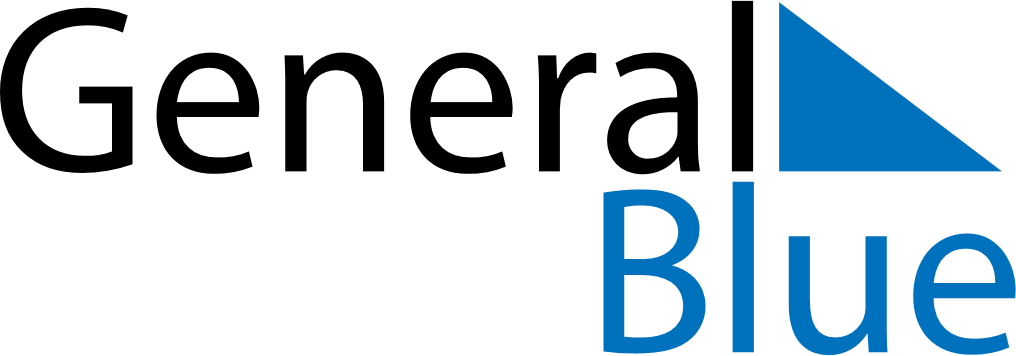 June 2020June 2020June 2020BahamasBahamasSUNMONTUEWEDTHUFRISAT123456Whit MondayRandol Fawkes Labour Day789101112131415161718192021222324252627282930